2019キッズそり大会日時　３月１０日(日)※催行人数に満たない場合、中止にさせていただくことがございます場所　エーデルワイススキーリゾート　キッズパーク　PLAYLAND BOWWOW内容　トーナメント方式(敗者復活戦あり)　【４人～６人で競争します】組別　①未就学児(３歳以上)　②小学１年生～３年生　③小学４年生～６年生日程　　(予定)　　　 ９時００分～　　　　　　受付(ゼッケン配布/キッズパーク内)９時４５分～　　　　　　開会式・ルール説明１０時１０分～　　　　　　①からスタート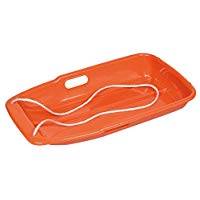 １１時３０分～　　　　　　全トーナメント終了１２時３０分～　　　　　　表彰(ゲレンデ　イベントステージ)規則　➊ヘルメット着用(お持ちでない場合こちらで準備したもの利用)※交換で利用　　　❷ストライダー禁止　(・そり持込可　・大会中無料レンタル可)表彰　各組別ブロック上位３位まで表彰および賞品贈呈(全員に参加賞贈呈)エントリー費　８００円(保護者の方も入園される方は入園券が必要です)             ・ソリ大会に参加されるお子様はイベント終了後もキッズパーク入園可能です　　　　　　 ・当日受付の際にキッズパークでお支払いとなります申込方法　　①メールにて下記申込書の必要事項を明記のうえお申込み【info@kinu1.com】　　　※メールでのお申し込みの際は誓約書・写真掲載に同意されたうえでのお申込みをお願い致します　　　　　　②お申込み用紙をインフォメーションへご提出でのお申込み　　　　　　③お申込み用紙をFAX送付でのお申込み【0288-78-0545】締切日　３月３日(日)ふりがなふりがなふりがな年齢年齢学年学年性別お住まい氏名　　　　才　　　　才男・女・栃木県内・県外(　　　　　県)組別※組別①②③のいずれかをご記入※組別①②③のいずれかをご記入保護者氏名保護者氏名保護者電話番号保護者電話番号保護者電話番号組別※組別①②③のいずれかをご記入※組別①②③のいずれかをご記入携帯(　　　　　　　　　　　　　　　　)緊急(　　　　　　　　　　　　　　　　)携帯(　　　　　　　　　　　　　　　　)緊急(　　　　　　　　　　　　　　　　)携帯(　　　　　　　　　　　　　　　　)緊急(　　　　　　　　　　　　　　　　)イベント中の写真をエーデルワイスのホームページやSNS、スキー場内掲示板へ掲載することを承諾します。□承諾する　　　　　　□承諾しないイベント中の写真をエーデルワイスのホームページやSNS、スキー場内掲示板へ掲載することを承諾します。□承諾する　　　　　　□承諾しないイベント中の写真をエーデルワイスのホームページやSNS、スキー場内掲示板へ掲載することを承諾します。□承諾する　　　　　　□承諾しないイベント中の写真をエーデルワイスのホームページやSNS、スキー場内掲示板へ掲載することを承諾します。□承諾する　　　　　　□承諾しないイベント中の写真をエーデルワイスのホームページやSNS、スキー場内掲示板へ掲載することを承諾します。□承諾する　　　　　　□承諾しないイベント中の写真をエーデルワイスのホームページやSNS、スキー場内掲示板へ掲載することを承諾します。□承諾する　　　　　　□承諾しないイベント中の写真をエーデルワイスのホームページやSNS、スキー場内掲示板へ掲載することを承諾します。□承諾する　　　　　　□承諾しないイベント中の写真をエーデルワイスのホームページやSNS、スキー場内掲示板へ掲載することを承諾します。□承諾する　　　　　　□承諾しないイベント中の写真をエーデルワイスのホームページやSNS、スキー場内掲示板へ掲載することを承諾します。□承諾する　　　　　　□承諾しない誓約書大会参加にあたり、規定のルールに従います。又、大会開催中における事故・負傷については主催者に一切の責任を追及しないことを誓います。参加者氏名　　　　　　　　　　　　　　　　　保護者氏名　　　　　　　　　　　　　　　　　誓約書大会参加にあたり、規定のルールに従います。又、大会開催中における事故・負傷については主催者に一切の責任を追及しないことを誓います。参加者氏名　　　　　　　　　　　　　　　　　保護者氏名　　　　　　　　　　　　　　　　　誓約書大会参加にあたり、規定のルールに従います。又、大会開催中における事故・負傷については主催者に一切の責任を追及しないことを誓います。参加者氏名　　　　　　　　　　　　　　　　　保護者氏名　　　　　　　　　　　　　　　　　誓約書大会参加にあたり、規定のルールに従います。又、大会開催中における事故・負傷については主催者に一切の責任を追及しないことを誓います。参加者氏名　　　　　　　　　　　　　　　　　保護者氏名　　　　　　　　　　　　　　　　　誓約書大会参加にあたり、規定のルールに従います。又、大会開催中における事故・負傷については主催者に一切の責任を追及しないことを誓います。参加者氏名　　　　　　　　　　　　　　　　　保護者氏名　　　　　　　　　　　　　　　　　誓約書大会参加にあたり、規定のルールに従います。又、大会開催中における事故・負傷については主催者に一切の責任を追及しないことを誓います。参加者氏名　　　　　　　　　　　　　　　　　保護者氏名　　　　　　　　　　　　　　　　　誓約書大会参加にあたり、規定のルールに従います。又、大会開催中における事故・負傷については主催者に一切の責任を追及しないことを誓います。参加者氏名　　　　　　　　　　　　　　　　　保護者氏名　　　　　　　　　　　　　　　　　誓約書大会参加にあたり、規定のルールに従います。又、大会開催中における事故・負傷については主催者に一切の責任を追及しないことを誓います。参加者氏名　　　　　　　　　　　　　　　　　保護者氏名　　　　　　　　　　　　　　　　　誓約書大会参加にあたり、規定のルールに従います。又、大会開催中における事故・負傷については主催者に一切の責任を追及しないことを誓います。参加者氏名　　　　　　　　　　　　　　　　　保護者氏名　　　　　　　　　　　　　　　　　